令和5年10月吉日関係各位様　公益社団法人日本技術士会 中国本部　岡山県支部支部長　川井 広一事業委員長　　岡 正臣拝啓時下益々ご健勝にてご活躍のこととお慶び申し上げます。平素は格別のご高配を賜り、厚くお礼申し上げます。さて、日本技術士会中国本部岡山県支部では、令和5年12月9日（土）に、（一社）岡山県建築士会岡山支部と他団体交流事業の一環として技術発表会を共催致します。「技術発表会」では技術士会から3名、建築士会から3名、計6名より日ごろの研究成果について発表していただきます。　初めての方も、どなたでも参加可能です。日本技術士会会員以外（一般）の方の参加も歓迎しますので、お誘いあわせのうえ、ご参加くださいますようお願い申し上げます。　お手数とは存じますが、参加を希望される方は、11月24日(金)までに下記URLから申し込みお願いいたします。なお、インターネット利用環境のない方は、FAXまたは電話でも受付可能です。　参加申込URL：https://forms.gle/CsRF7j4FAG7UW5fQ8敬具記1．日　　時：令和5年12月9日（土）13:15 ～ 17：002．会　　場：岡山県立図書館2階　デジタル情報シアター（岡山市北区丸の内2-6-30）3．次　　第（１）開会挨拶（13：15～13：20）（２）技術発表会　第Ⅰ部（13：20～15：05）　※1人35分（質疑応答含む）〇岡 正臣 　「自己治癒コンクリート『Basilisk HA』を用いたNetZeroへの取組」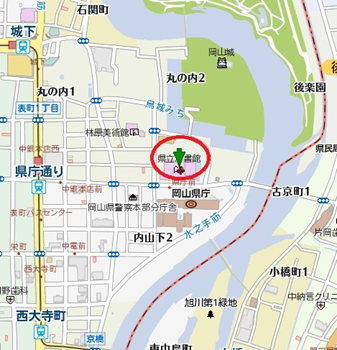 〇中村 陽二 「連島の中山家住宅と中山説太郎／水島工業地帯誘致に尽力」〇川本 朋幸　「産廃処分に今後求められていく事－当社の取り組み―」　　　　　　～休憩（5分）～（３）技術発表会　第Ⅱ部（15：10～16：55）　※1人35分（質疑応答含む）〇安田 年一 「岡山県産ヒノキ構架材等供給の仕組みづくり」〇池田 孝之 「Deep Learningを適用した異形棒鋼員数計の開発」〇上田 恭嗣 「備中足守藩木下権之助屋敷表門の保存・改修」（４）閉会挨拶（16：55～17：00）4.交流会：ホテルエクセル岡山２階（岡山市北区石関町5-1）　17：30～19:305．定員、対象、参加費、CPD（1） 定　員：60名（2） 対　象：日本技術士会会員及び一般参加者も歓迎いたします。（3） 参加費：【例会】会員：500円、非会員・一般の方：1,000円　　　　　　　【交流会】一律4,000円（飲み放題）（4） CPD　：3.75時間＜問い合わせ先＞　公益社団法人日本技術士会　中国本部岡山県支部事務局TEL: 086-246-5667　FAX : 086-246-5671　E-mail：okayama@ipej-chugoku.jp標記12月例会に参加します。※下記の該当するものに■(または☑)を入れてください。□　例会に参加する□　交流会に参加する資格は該当するものに■(または☑)を入れる。区分で会員とは日本技術士会会員を指し、該当するものに■(または☑)を入れる。技術部門は技術士か修習技術者のみ、該当するものに■(または☑)を入れる。連絡先は(会社・自宅)のうち、該当するものに■(または☑)を入れ、E-mail等を記入。同行者がいる場合は下記に記入。この個人情報は、本行事の参加申込み以外には使用しません(性別/生年月日は保険加入用です)。＜問い合わせ先＞　〒700-8617　岡山市北区津島京町3-1-21　(株)エイト日本技術開発　内公益社団法人日本技術士会　中国本部岡山県支部事務局TEL: 086-252-7561　FAX : 086-252-7591E-mail：okayama@ipej-chugoku.jp岡山県支部12月例会　参加申込書主催：公益社団法人日本技術士会中国本部岡山県支部共催：一般社団法人　岡山県建築士会　岡山支部申込ＦＡＸ番号：086-252-7591※事務局の省力化のため、できるだけインターネットを利用した申込をお願いします。氏名氏名資格(注1)区分(注2)申込者氏名　　　　　　　　　　　性別/年月日氏名　　　　　　　　　　　性別/年月日□技術士 □修習技術者□その他□会員 □非会員技術部門(注3)※複数選択可□機械　□船舶･海洋　□航空･宇宙　□電気電子　□化学　□繊維　□金属□資源工学　□建設　□上下水道　□衛生工学　□農業　□森林　□水産□経営工学　□情報工学　□応用理学　□生物工学　□環境　□原子力･放射線□総合技術監理□機械　□船舶･海洋　□航空･宇宙　□電気電子　□化学　□繊維　□金属□資源工学　□建設　□上下水道　□衛生工学　□農業　□森林　□水産□経営工学　□情報工学　□応用理学　□生物工学　□環境　□原子力･放射線□総合技術監理□機械　□船舶･海洋　□航空･宇宙　□電気電子　□化学　□繊維　□金属□資源工学　□建設　□上下水道　□衛生工学　□農業　□森林　□水産□経営工学　□情報工学　□応用理学　□生物工学　□環境　□原子力･放射線□総合技術監理□機械　□船舶･海洋　□航空･宇宙　□電気電子　□化学　□繊維　□金属□資源工学　□建設　□上下水道　□衛生工学　□農業　□森林　□水産□経営工学　□情報工学　□応用理学　□生物工学　□環境　□原子力･放射線□総合技術監理勤務先連絡先E-mail □会社　□自宅連絡先ＦＡＸ□会社　□自宅連絡先ＴＥＬ□会社　□自宅氏名資格(注1)区分(注2)同行者氏名　　　　　　　　　　　性別/年月日□技術士 □修習技術者□その他□会員 □非会員同行者氏名　　　　　　　　　　　性別/年月日□技術士 □修習技術者□その他□会員 □非会員同行者氏名　　　　　　　　　　　性別/年月日□技術士 □修習技術者□その他□会員 □非会員